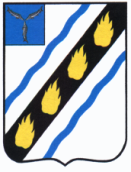 АДМИНИСТРАЦИЯСОВЕТСКОГО МУНИЦИПАЛЬНОГО РАЙОНАСАРАТОВСКОЙ ОБЛАСТИПОСТАНОВЛЕНИЕот 14.03.2024 № 150р.п. СтепноеВ целях обеспечения организационной, транспортной, хозяйственной, материально-технической деятельности органов местного самоуправления Советского муниципального района, руководствуясь Федеральным законом Российской Федерации от  06.10.2003 № 131-ФЗ «Об общих принципах организации местного самоуправления в Российской Федерации», постановлением администрации Советского муниципального района  от 21.06.2017№ 328«Об утверждении Порядка принятия решений о разработке, формировании, реализации и оценки эффективности муниципальных программ Советского муниципального района Степновского муниципального образования», Уставом Советского муниципального района и Уставом МКУ «АХО органов местного самоуправления Советского муниципального района», администрация Советского муниципального района ПОСТАНОВЛЯЕТ:1.Внести в постановление администрации Советского муниципального района от 22.09.2023 № 504 «Об утверждении муниципальной программы «Административно-хозяйственное обеспечение органов местного самоуправления Советского муниципального района»(далее программа) следующие изменения:1) раздел паспорта«Объемы финансового обеспечения муниципальной программы» изложить в новой редакции:«»;2) приложение № 3 к муниципальной программе изложить в новой редакции (прилагается).2. Настоящее постановление вступает в силу со дня его официального опубликования в установленном порядке.Глава Советскогомуниципального района                                                                 С.В.ПименовСавенков Е.Н.5-05-76Сведения об объемах и источниках финансового обеспечения муниципальной программы(тыс. руб.)».Верно:Руководитель  аппарата                                                                                                                                                                  И.Е. ГригорьеваО внесении изменений в постановление администрации Советского муниципального района от  22.09.2023  №  504Объемы финансового обеспечения муниципальной программы:Объем финансирования программы составляет:50151,2 тыс.руб., в том числе:на 2024 г. –19 611,2 тыс.руб.на 2025 г. –15 270,2 тыс. руб.на 2026г. –15 270,2 тыс.руб.в том числе:местный бюджетОбъем финансирования программы составляет:50 151,2 тыс.руб., в том числе:на 2024 г. –19 611,2 тыс.руб., 2025 г. –15 270,2 тыс. руб., 2026г. –15 270,2 тыс.руб.областной бюджет (прогнозно)0 тыс.руб., в том числе: на 2024 г.-0тыс.руб., 2025 г.-0 тыс.руб., 2026 г.-0 тыс. руб.федеральный бюджет(прогнозно)0 тыс.руб., в том числе: на 2024 г.-0тыс.руб., 2025 г.- 0 тыс. руб., 2026 г.-0 тыс. руб.Внебюджетные источники (прогнозно)0 тыс.руб., в том числе: на 2024 г.-0тыс.руб., 2025 г.- 0 тыс. руб., 2026 г.-0 тыс. руб.Приложение к постановлению администрации Советского муниципального района от 14.03.2024 № 150«Приложение № 3 к муниципальной программе «Административно-хозяйственное обеспечение органов местного самоуправления Советского муниципального района»№п/пНаименованиеОтветственный исполнительИсточники финансового обеспеченияОбъемы финансового обеспечения, всегоВ том числе по годам реализации программыВ том числе по годам реализации программыВ том числе по годам реализации программы№п/пНаименованиеОтветственный исполнительИсточники финансового обеспеченияОбъемы финансового обеспечения, всего202420252026123456781Основное мероприятие:«Обеспечение деятельности учреждения по административно-хозяйственному обслуживанию»МКУ «АХО органов местного самоуправления Советского муниципального района Саратовской области»местныйбюджет50 151,219611,215 270,015 270,01Основное мероприятие:«Обеспечение деятельности учреждения по административно-хозяйственному обслуживанию»МКУ «АХО органов местного самоуправления Советского муниципального района Саратовской области»областной бюджет (прогнозно)00001Основное мероприятие:«Обеспечение деятельности учреждения по административно-хозяйственному обслуживанию»МКУ «АХО органов местного самоуправления Советского муниципального района Саратовской области»федеральный бюджет (прогнозно)00001Основное мероприятие:«Обеспечение деятельности учреждения по административно-хозяйственному обслуживанию»МКУ «АХО органов местного самоуправления Советского муниципального района Саратовской области»внебюджетные источники (прогнозно)00001.1Расходы по выплате оплаты труда персоналу казенного учрежденияМКУ «АХО органов местного самоуправления Советского муниципального района Саратовской области»Местныйбюджет34 447,211 841,211 303,011 303,01.1Расходы по выплате оплаты труда персоналу казенного учрежденияМКУ «АХО органов местного самоуправления Советского муниципального района Саратовской области»областной бюджет (прогнозно)00001.1Расходы по выплате оплаты труда персоналу казенного учрежденияМКУ «АХО органов местного самоуправления Советского муниципального района Саратовской области»федеральный бюджет (прогнозно)00001.1Расходы по выплате оплаты труда персоналу казенного учрежденияМКУ «АХО органов местного самоуправления Советского муниципального района Саратовской области»внебюджетные источники (прогнозно)00001.2.Уплата налогов, сборов и иных платежейМКУ «АХО органов местного самоуправления Советского муниципального района Саратовской области»местный бюджет320,0120,0100,0100,01.2.Уплата налогов, сборов и иных платежейМКУ «АХО органов местного самоуправления Советского муниципального района Саратовской области»областной бюджет (прогнозно)00001.2.Уплата налогов, сборов и иных платежейМКУ «АХО органов местного самоуправления Советского муниципального района Саратовской области»федеральный бюджет (прогнозно)00001.2.Уплата налогов, сборов и иных платежейМКУ «АХО органов местного самоуправления Советского муниципального района Саратовской области»внебюджетные источники (прогнозно)00001.3.Расходы на обеспечение деятельности муниципального казенного учрежденияМКУ «АХО органов местного самоуправления Советского муниципального района Саратовской области»местный бюджет15 384,07 650,03 867,03 867,01.3.Расходы на обеспечение деятельности муниципального казенного учрежденияМКУ «АХО органов местного самоуправления Советского муниципального района Саратовской области»областной бюджет (прогнозно)00001.3.Расходы на обеспечение деятельности муниципального казенного учрежденияМКУ «АХО органов местного самоуправления Советского муниципального района Саратовской области»федеральный бюджет (прогнозно)00001.3.Расходы на обеспечение деятельности муниципального казенного учрежденияМКУ «АХО органов местного самоуправления Советского муниципального района Саратовской области»внебюджетные источники (прогнозно)0000